                         МБОУ «Гусельщиковская школа»Устный журнал                                  «Листая                                                    страницы                                                                       урока»                         Ермолаева И.И. учитель начальных классовУстный журнал                                  «Листая                                                    страницы                                                                       урока»Первая страница журнала«Урок – первая искорка, зажигающая факел любознательности.»                     В.А.Сухомлинский      Главные задачи современной школы – раскрытие способностей каждого ученика, воспитание порядочного и патриотичного человека, личности, готовой к жизни в высокотехнологичном и конкурентном мире.      Учение – это радость, а не только  долг, учением можно заниматься с увлечением, а не только по обязанности   Вторая страница журнала                          «Реализуя новый стандарт»       Приоритетной целью школьного образования, вместо простой передачи знаний, умений и навыков от учителя к ученику, становится развитие способности ученика самостоятельно ставить учебные цели, проектировать пути их реализации, контролировать и оценивать свои достижения, иначе говоря - формирование умения учиться. Учащийся сам должен стать «архитектором и строителем» образовательного процесса. Достижение этой цели становится возможным благодаря формированию системы универсальных учебных действийРеализация программы формирования УУД в начальной школе – ключевая задача внедрения нового образовательного стандарта               В состав основных видов УУД входят 4 блока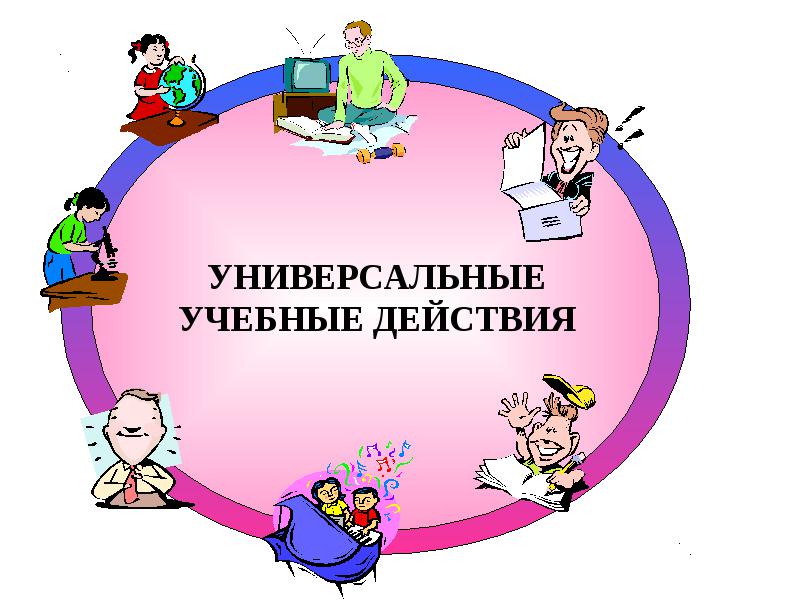 Третья страница журнала                                          «Путешествия этапами уроков»Этапы урока и УУД, формирующиеся на данном этапеОргмомент 1) Регулятивные - волевая саморегуляция;2) Личностные: - смыслообразование (Я должен  посмотреть…)3) Коммуникативные: - планирование учебного сотрудничества с преподавателем и со сверстникамиФАНТАСТИЧЕСКАЯ ДОБАВКАЭМОЦИОНАЛЬНОЕ ВХОЖДЕНИЕ В УРОКТЕАТРАЛИЗАЦИЯПОСЛОВИЦА-ПОГОВОРКАВЫСКАЗЫВАНИЯ ВЕЛИКИХЭПИГРАФПРОБЛЕМНАЯ СИТУАЦИЯОТСРОЧЕННАЯ ОТГАДКА ИЛИПРОБЛЕМА ПРЕДЫДУЩЕГО УРОКАНЕСТАНДАРТНЫЙ ВХОД В УРОК«Да-нетка»«Морфологический ящик / копилка»АССОЦИАТИВНЫЙ РЯДКОРЗИНА ИДЕЙ, ПОНЯТИЙ, ИМЁНИНТЕЛЛЕКТУАЛЬНАЯ   РАЗМИНКА:   Озорные буквы в пословицахЗагадки, хитрые вопросыМЕТОД  : «КАРУСЕЛЬ». Этот метод способствует одновременному включению всех учащихся класса в активную работу ,для проверки объема и глубины знаний.(Работа в группах)Работу в группах целесообразно проводить в процессе работы над задачами, требующими использования коллективного творчества.Я объединяю детей в группы по определенному признаку (времена года)Это выглядит так :понедельник ,вторник ,среда ,четверг ,пятница ,суббота.Все группы получают одинаковое задание - решить задачу действиями:«В первый день выставку посетило 35 учеников, во второй день на 12 учеников меньше, чем в первый день, а за третий день - столько, сколько в первый и во второй день вместе. Сколько учеников посетило выставку за третий день?После завершения данной работы каждая группа получает отдельное задание, связанное с проверкой решения задачи. Это могут быть тестовые упражнения, творческие задания, записанные на больших листах бумаги разноцветными маркерами. Выполнение этой работы дает возможность проверить, в какой мере учащиеся усвоили алгоритм решения задач и умеют применять его в тестовых заданиях и творческих работах.                                          Прием драматизацииформирует воссоздающее воображение, делая содержание текста более зрелищным, наглядным. Инсценируя, дети изображают, рисуют героев с помощью интонации, мимики, позы, жестовочень важен для развития речи и эмоционального развития ребенка           Проверка домашнего задания. Подготовка к работе на основном этапе – объявление темы урока, сообщение целей и задач, планирование и  мотивация учебной деятельности1) Познавательные: - общеучебные умения структурировать знания, контроль и оценка процесса и результатов деятельности.2) Логические: - анализ, сравнение, синтез.3) Регулятивные:- целеполагание, планирование, контроль и оценка прогнозирования (при анализе учебного действия).4) КоммуникативныеСИТУАЦИЯ ЯРКОГО ПЯТНАТЕМА-ВОПРОСНЕОБЪЯВЛЕННАЯ ТЕМАРАБОТА НАД ПОНЯТИЕМДОМЫСЛИВАНИЕ   (повторим,  изучим, узнаем, проверим)ПОДВОДЯЩИЙ ДИАЛОГГРУППИРОВКАИСКЛЮЧЕНИЕЛИНИЯ ВРЕМЕНИ           Успешность обучения во многом зависит от сформированности универсальных учебных действий. В зависимости от темы и специфики дисциплины преподаватель выбирает различные способы работы для развития учебных действий.В своей работе я стараюсь в первую очередь обращать внимание на личные качества ученика, его наклонности и способности к тому или иному предмету. Я приветствую собственное мнение детей, неординарность мышления. Пусть не всегда верное, ошибочное, но именно оно является основой для дальнейшего развития, поиска правильного ответа Например, на уроках математики я стараюсь подбирать задания различной сложности, при объяснении нового материала, создаю проблемную ситуацию, которая является хорошим стимулом для предположения и самовыражения учащихся. Ведь именно метод проб и ошибок формирует жизненный и учебный опыт. Все задания связаны с предыдущими темами, но не дублируют друг друга, а служат гармоническим продолжением. Весь материал направлен на то, чтобы не только раскрыть новый материал, но и дать возможность ребёнку проявить все свои возможности, дать шанс проверить свои предположения.«Открытие» нового знания, первичное восприятие и усвоение нового теоретического учебного материала (правил, понятий, алгоритмов…)1) Регулятивные:- целеполагание , как постановка учебной задачи,- планирование,- прогнозирование.2) Познавательные:- умение структурировать знания, постановка и формулировка проблемы, умение осознанно и произвольно строить речевые высказывания.3) Общеучебные:Моделирование,выбор наиболее эффективных способов решения задач.4) КоммуникативныеУДИВЛЯЙ! ПРЕСС-КОНФЕРЕНЦИЯ  КЛЮЧЕВЫЕ ТЕРМИНЫВОПРОСЫ К ТЕКСТУПРИВЛЕКАТЕЛЬНАЯ ЦЕЛЬХОРОШО – ПЛОХОВОПРОСЫ К ТЕКСТУМУЛЬТИМЕДИЙНАЯ ПРЕЗЕНТАЦИЯРАБОТА С ИНТЕРНЕТ-РЕСУРСАМИРазвитию познавательной активности учащихся способствуют нестандартные уроки, которые позволяют повысить интерес ученика к предмету и к обучению в целом.    При всем желании часто использовать эти уроки не получится, поэтому я использую элементы нестандартных уроков в традиционном уроке.  Например, диктант – кроссворд или лексический диктант. Задание: записать слова на правило « Буквы и – ы после ц».- женщина, умеющая гадать по руке, живущая в таборе;- как называют плоды апельсинов, мандаринов, лимонов?- пластина с цифрами, по которой перемещаются стрелки;- инструмент для очерчивания окружностей и дуг;- определенная ступень развития общества;- устаревшее название профессии « парикмахер»;- прикрикнуть на кого то с угрозой;- животные, которые пасутся стадами ( мн.ч.);- птенец, вылупившийся из яйца;- транспортное средство, похожее на мопед, только мощнее.Ответы: цыганка, цитрусовые, циферблат, циркуль, цивелизация, цирюльник, цыкнуть, овцы, цыпленок, мотоцикл.    Реализация построенного проекта и закрепление изученных способов действий.  Выполнение упражнений, решение задач. Коррекция знаний и способов действий1) Коммуникативные: планирование учебного сотрудничества2) Познавательные:- поиск и выделение необходимой информации- смысловое чтение-построение логической цепи рассуждения3) Регулятивные: - прогнозированиеЛОВИ ОШИБКУ!КРОССВОРДЫЯ БЕРУ ТЕБЯ С СОБОЙДЕЛОВАЯ ИГРА «Я – УЧИТЕЛЬ»«МОЯ ОПОРА – ШПАРГАЛКА» (КОНКУРС ШПАРГАЛОК)«ТВОЯ ОПОРА» - ОПОРНЫЙ КОНСПЕКТИГРА – ТРЕНИНГГЛУХИЕ  ИНТЕЛЛЕКТ – КАРТЫРАБОТА  ПО ДИДАКТИЧЕСКИМ КАРТОЧКАМПРИЕМ: «МОЗГОВОЙ ШТУРМ» (  фрагмент урока по математике  3 класс)ТЕМА: « ДЕЛЕНИЕ С ОСТАТКОМ»  .Ребята   выполняя эти задания, к какому арифметическому действию мы сегодня больше всего склоняемся, назовите тему урока? (Деление)•	Расскажите, что вы знаете о делении?•	Но деление мы уже изучали, какой вопрос у вас возникает? (Мы должны узнать что-то новое о делении).•	У тренера есть 14 теннисных мячей. Он хочет раздать их ребятам, чтобы у всех было равное количество. В первый день на тренировку пришли двое. По сколько мячей они получили?•	На следующий день пришли трое ребят. По сколько мячей они получили? (Не делятся!)«Мозговой штурм»•	Давайте вы в группах подумаете как можно поделить мячи и все свои варианты, даже самые невероятные запишите на листок. 3 группы каждая попробует поделить на разное количество ребят: на 3,4 и 5.•	Вспомним общие правила генерирующего этапа «Мозгового штурма»:1. Запрет критики.2. Запрет обоснования выдвигаемых идей.3. Поощрение всех идей, даже нереальных и фантастическихПосле поиска вариантов решения  задачи листки с записями обсуждаются экспертами.•	Как можно поделить, проведя эксперимент.Выходят  ученики, которые предложили интересные идеи решения. Один из них тренер, он раздает мячи.Эксперимент: Как 14 мячей разделить между 3 учениками? (Раздаем каждый раз по 1 мячу – поровну).•	Сколько мячей осталось у тренера? (2)•	Какое число мячей было? (14).•	Между сколькими учениками делили? (3).•	Что получилось?•	Какое количество мячей разделили на 3 без остатка? (12) Почему? Что важно знать при делении? (таблицу ×)Запись на доске: 14 : 3 = 4 (ост. 2)•	Постарайтесь объяснить запись. Что обозначает каждое число в этой записи? (Число 14 обозначает количество всех теннисных мячей, число 4  количество мячей, выданных каждому игроку, число 3 количество игроков, которым досталось по 4 мяча, число 2 записанное в скобках,- мячи, которые остались не поделёнными (у тренера). 14 разделить на 3, получится 4 и в остатке 2.)•	Попробуйте прочитать это выражение, используя названия компонентов. (Делимое 14, делитель 3, частное 4, остаток 2).•	Так какая  тема  урока? (Деление с остатком)•	Теперь разделим 14 мячей между 4 учениками. Сделаем рисунок и запишем выражение в тетрадь.Один ученик работает у доски.•	Разделим 14 мячей между 5 учениками – самостоятельно.Реализация построенного проекта и закрепление изученных способ действий1) Коммуникативные:- планирование учебного сотрудничества2) Познавательные:- поиск и выделение необходимой информации- смысловое чтение построение логической цепи рассуждения3) Регулятивные – саморегуляция, целеполагание, планирование, коррекция, контроль, инициативность и самостоятельностьМИНИ-ПРОЕКТЫРАБОТА С КОМПЬЮТЕРОМРЕШЕНИЕ СИТУАЦИОННЫХ ЗАДАЧВ СВОЁМ ТЕМПЕМИНИ-ИССЛЕДОВАНИЕРЕСТАВРАТОРВОПРОСИТЕЛЬНЫЕ СЛОВАРАБОТА В ГРУППАХРАБОТА С ИЛЛЮСТРАТИВНЫМ  МАТЕРИАЛОМДЕРЕВО ПРЕДСКАЗАНИЙПроблемно-диалогическая технологияспособствует возникновению у школьников интереса к новому   помогает в понимании учениками материала, т. к. до всего додумался самГрупповая работаНапример : Группа «Осень»Подчеркни выражение, которое является решением данной задачи:35 + ( 35 - 12 )=35 - ( 35 - 12 ) =35 + ( 35 + 12 )=Группа «Зима»Какое буквенное выражение подходит к решению задачи?a + ( a - b )a - ( a - b )a + ( a + b )Группа «Весна  »Подчеркни ответ задачи:24, 59, 58, 30, 42.Группа «Лето»Подчерни правильный ответ на вопрос:«Сколько учащихся посетило выставку за три дня?»120 учеников; 116 учеников; 119 учеников.Группа  «Весна»Подчеркни арифметические действия, которые использованы при решении задачи:1.35 + 12 = 47 ( уч.)2.35 - 12 = 23 ( уч.)3.35 + 23 = 58 ( дн.)4.35 + 23 = 58 ( уч.)На выполнение данного вида работ группам дается 5 - 7 минут. Каждая группа должна представить результаты своей работы. Целесообразно это делать в виде презентации: от каждой группы выходит представитель с выполненным на листе бумаги заданием. Он отчитывается о проделанной группой работе.Обобщение усвоенного и включение его в систему ранее усвоенных ЗУН и УДД1) Коммуникативные:- планирование учебного сотрудничества2) Познавательные:- поиск и выделение необходимой информации смысловое чтение- умение структурировать знания- оценка процессов и результатов деятельности построение логической цепи рассуждения 3) Регулятивные:- волевая саморегуляция- осознание того, что уже усвоено и что ещё подлежит  усвоению    Часто использую на уроках прием « Кластер». Например, по теме « Части речи».           существительное                                                        глагол                        кто? что?     предмет                                           что делает? что делают?одушевленные   неодушевленные	действие предметасобственные       нарицательные	ед. ч.              мн.ч.ед. ч.                   мн.ч.                                                      части речи                                                                           	прилагательное	какой? какая? какое? какие?	признак предмета	ед. ч.                      мн. ч.   Далее дети делают вывод с опорой на кластер.Для развития критического мышления часто использую прием « Синквейн». На стадии рефлексии – это средство творческого выражения осмысленного материала. Синквейн по теме « Существительное».Школа.Шумная, веселая.Обучает, воспитывает, развивает.Ученье – свет, а неученье – тьма.Образовательное учреждение.Формирование умения понимать принципы успеха и неуспеха учебной деятельности можно реализовать на этапе рефлексии, задавая вопросы:- что удалось, а что не удалось на уроке;- что затруднялись выполнять;- что нужно сделать, чтобы это исправить.    Новые технологии, применяемые на уроках, дают возможность ребенку работать творчески, способствуют развитию любознательности, повышают активность, приносят радость, формируют у ребенка желание учиться. Подведение итогов занятия, рефлексия,  информация о домашнем задании1) Познавательные:- умение структурировать знания- оценка процессов и результатов      деятельности2) Регулятивные:- волевая саморегуляция осознание того, что уже усвоено и что   ещё подлежит усвоению3) Коммуникативные:- умение выражать свои мысли- оценивание качества своей и общей       учебной деятельностиВЫБЕРИ ВЕРНОЕ УТВЕРЖДЕНИЕ МОДЕЛИРОВАНИЕ ИЛИ СХЕМАТИЗАЦИЯ ПРОДОЛЖИ ФРАЗУ, ВЫБЕРИ ПОНРАВИВШУЮСЯ, ОТВЕТЬ НА ВОПРОС           Прием « Инсерт»-Возьмите простой карандаш. -Прочитайте еще раз пример, делая пометки карандашом: V — уже знал, + — новое, ? — не понял (читают пример).-Возврат к вопросам. — Вернемся к нашим вопросам, снова ответим на них, проверим, не ошиблись ли мы?-Что узнали нового?-Какие вопросы у вас возникли? (поставьте  восклицательный знак возле « 14 разделить по 3, получится 4 и в остатке 2», потому что информация непонятна).-Ребята, это первый урок по теме «Деление с остатком», значит, нам есть с чем работать.Таким образом, системно - деятельностный подход наиболее полно на сегодняшний день описывает основные механизмы процесса учения, структуру учебной деятельности учащихся. Реализация деятельностного подхода в начальной школе способствует успешному обучению младших школьников. У обучающихся формируются основные учебные умения, позволяющие им успешно адаптироваться в основной школе и продолжить предметное обучение по любому предмету.ПОМЕТКИ НА ПОЛЯХПРОДОЛЖИ ФРАЗУЛЕСЕНКА «МОЁ СОСТОЯНИЕ»						                                             Комфортно		                                                        Уверен в своих силах	                                          Хорошо	                          ПлохоКрайне скверноЧетвертая страница журнала                     «Основные результаты  начального образования»«Научить человека жить в информационном мире – важнейшая задача современной школы»
						А. П. Семеновформирование опорной системы знаний, предметных и универсальных способов действий, обеспечивающих возможность продолжения образования в основной школе;воспитание умения учиться – способности ксамоорганизации с целью решения учебных задач;индивидуальный прогресс в основных сферахличностного развития – эмоциональной, познавательной, саморегуляции.Пятая страница журнала«Портрет выпускника начальной школы»любознательный, активно познающий мирвладеющий основами умения учитьсялюбящий свой край и свою Родинууважающий и принимающий ценности семьи и обществаготовый самостоятельно действовать и отвечать за свои поступкидоброжелательный, умеющий слушать и слышать собеседника, аргументировать свою позицию, высказывать своё мнениевыполняющий правила здорового и безопасного образа жизниуважающий и принимающий ценности семьи и обществаПо каким бы стандартам ни учился  ребенок,наши любовь и внимание необходимы ему, чтобы он был счастлив, успешен в учебе